Vnútorný predpis formy osobitného spôsobu plnenia školskej dochádzkyV súlade s § 23 zákona č. 245/2008 Z. z. o výchove a vzdelávaní (školský zákon) formy osobitného spôsobu plnenia školskej dochádzky sú:individuálne vzdelávanie – uskutočňuje sa bez pravidelnej účasti na vzdelávaní v škole,vzdelávanie v školách mimo územia SR,vzdelávanie v školách zriadených iným štátom na území SR so súhlasom zastupiteľského úradu iného štátu,vzdelávanie v školách, v ktorých sa uskutočňuje výchova a vzdelávanie podľa medzinárodných programov, na základe poverenia MŠ,individuálne vzdelávanie pre žiakov základných škôl v zahraničí,podľa individuálneho učebného plánu (IVP).V súlade s § 23 písm. f), § 26 a § 57 zákona č. 245/2008 Z. z. o výchove a vzdelávaní a o zmene a doplnení niektorých zákonov (ďalej len „školský zákon“), určujeme podmienky osobitného plnenia školskej dochádzky formou individuálneho učebného plánu na SOŠ poľnohospodárstva a služieb na vidieku v Žiline takto:I.Podmienky povolenia štúdia podľa IVPV súlade s § 26 školského zákona vzdelávanie podľa IVP môže:na žiadosť zákonného zástupcu žiaka alebo na základe žiadosti plnoletého žiaka povoliť riaditeľ školy,riaditeľ školy povoliť žiakovi s nadaním (športovým, umeleckým) alebo pri závažných dôvodoch najmä tehotenstve a materstve,riaditeľ školy povoliť aj iným žiakom.II.Žiadosť o povolenie osobitného spôsobu plnenia školskej dochádzkyV žiadosti o povolenie osobitného spôsobu školskej dochádzky žiadateľ uvedie:meno, priezvisko a bydlisko žiaka,dôvod žiadosti o individuálny učebný plán,obdobie, v ktorom žiadateľ žiada o IVP,potvrdenie:športového klubu s harmonogramom tréningov, sústredení, súťaží na dané obdobieinštitúcie, ktorá zastrešuje umeleckú činnosť žiaka s harmonogramom prípravy a súťaží,lekára v prípade zdravotných problémov III.Podmienky a organizácia vzdelávania podľa IVP	Paragraf 26 školského zákona vymedzuje, že:súčasne s povolením vzdelávania podľa IVP dohodne riaditeľ školy so zákonným zástupcom žiaka alebo s plnoletým žiakom podmienky a organizáciu vzdelávania, ktoré musia byť v súlade so schváleným ŠkVP.IVP vypracuje škola v spolupráci s pdg. zamestnancami, schvaľuje ho riaditeľ školy.O povolenie vzdelávania podľa individuálneho učebného plánu môže požiadať aj príslušný ústav, v ktorom bol žiak umiestnený podľa osobitného predpisu (zákon č. 221/2006 Z. z. o výkone väzby v znení zákona č. 127/2008, zákona č. 475/2005 z. z. o výkone trestu odňatia slobody). Pri žiadosti príslušného ústavu sa IVP v súlade s písm. a, b) vypracuje IVP, na základe písomnej dohody medzi riaditeľom školy a riaditeľom ústavu.Pre žiaka študujúceho podľa IVP je platný ˇ3kVP schválený pre daný študijný odbor a školský rok. Koordinátorom štúdia je triedny učiteľ. Dochádzka žiaka sa riadne zapisuje do triednej knihy, aby mal triedny učiteľ prehľad o prítomnosti žiaka na vyučovaní. Do priemeru vymeškaných hodín ku koncu klasifikačného obdobia sa však jeho neprítomnosť nezapočítava. Triedny učiteľ zapíše do katalógového listu žiaka poznámku: Rozhodnutím riaditeľa školy číslo........ zo dňa........... bolo žiakovi (žiačke) povolené štúdium podľa individuálneho vzdelávacieho programu v školskom roku 20../20.. od............. do.......... . Dátum a podpis triedneho učiteľa.Na vysvedčení žiaka v časti „Doložka“ sa uvedie: Žiak študoval podľa individuálneho učebného plánu.“V prípade splnenia požiadaviek na klasifikáciu žiaka s IVP z jednotlivých vyučovacích predmetov, môže byť žiak na konci klasifikačného obdobia riadne klasifikovaný. Žiak sa klasifikuje v súlade s § 57 ods. 1 písm. f) (štúdium podľa individuálneho učebného plánu v SŠ) komisionálnou skúškou, v súlade s § 57 ods. 2 a 3. Ak sa žiak bez závažných dôvodov nezúčastní komisionálnej skúšky, klasifikuje sa z vyučovacieho predmetu, z ktorého mal konať komisionálnu skúšku stupňom prospechu nedostatočný. Plnoletý žiak alebo zákonný zástupca je povinný najneskôr v deň konania komisionálnej skúšky oznámiť, že sa z odôvodnených príčin nezúčastní komisionálnej skúšky. Do 48 hodín musí neúčasť preukazne dokladovať písomným potvrdením.IV.Doplňujúce ustanovenieV prípade nedodržania stanoveného termínu u žiaka s povinnou školskou dochádzkou je škola povinná ohlásiť príslušnému orgánu zanedbanie povinnej školskej dochádzky. V prípade nedodržiavania stanovených podmienok štúdia podľa IVP žiakmi staršími ako 16 rokov môže riaditeľ školy rozhodnúť o zrušení osobitného spôsobu plnenia školskej dochádzky. Žiak môže požiadať o prerušenie štúdia písomne riaditeľa školy. V. Záverečné ustanovenie		Táto vnútorná smernica bola schválená na pedagogickej rade 25. augusta 2014 a nadobúda účinnosť od 01. 09. 2014. 																							Ing. Ľubomír SchvarcriaditeľPríloha č. 1INDIVIDUÁLNY PLÁN PRE PREDMNET ........................................Meno žiaka:Ročník:Trieda:Školský rok:Dôvod individuálneho učebného plánu:Okruhy učiva:Hodnotenie:Forma hodnotenia: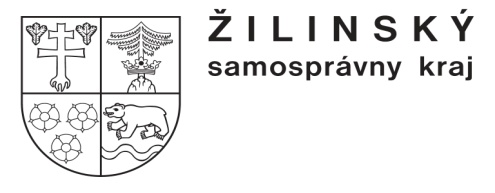 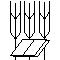 Stredná odborná škola poľnohospodárstva a služieb na vidiekuPredmestská 82010 01 Žilina 1